Poniedziałek 23.11.2020 r. Temat: Cierpliwość.Cele:kształtowanie cnoty cierpliwości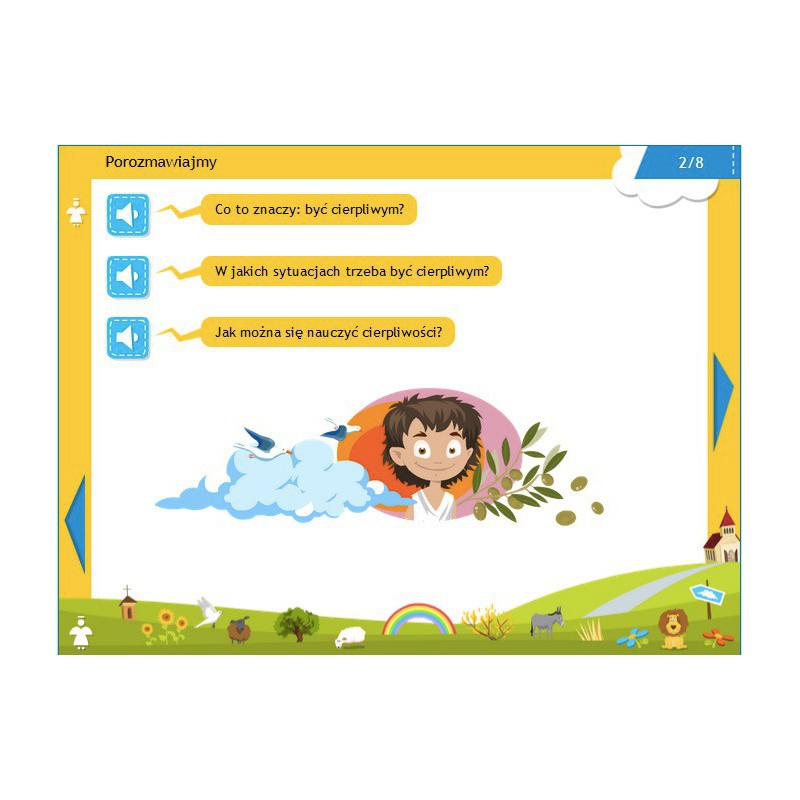  Obejrzyj filmik o cierpliwości:https://www.youtube.com/watch?v=sABJQ-XWRtg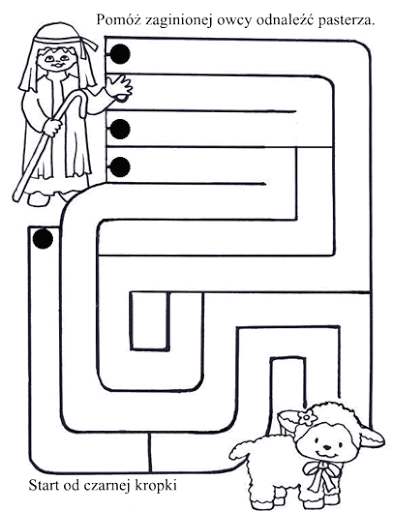 Zapraszam do zabawy, wylosuj zadanie na dzisiaj:https://wordwall.net/pl/resource/1016695/wkonam-dzi%C5%9B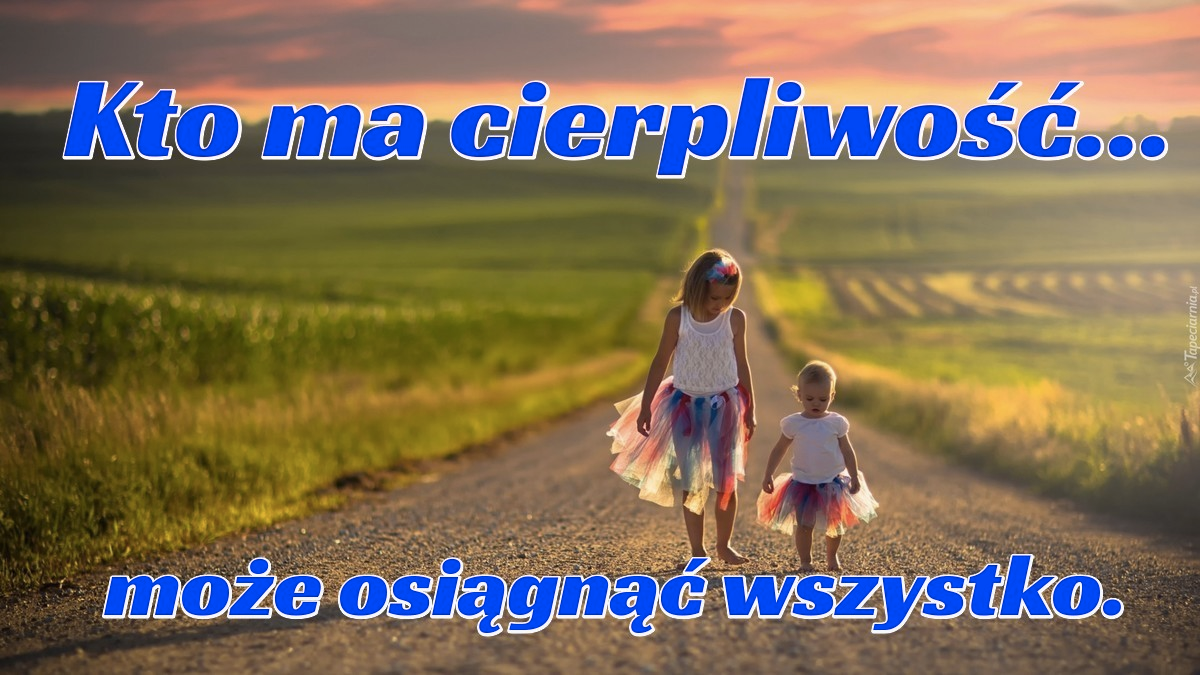 